April 2019 Document Updates FORMAL BID DOCUMENTS00 11 13 ADVERTISEMENT FOR BID – deleted (no longer required)00 73 13 INSTITUTION REQUIREMENTS
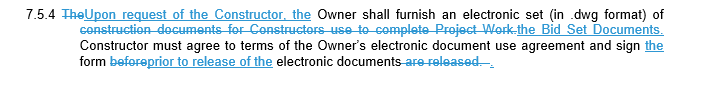 00 74 13 PROJECT REQUIREMENTS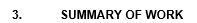 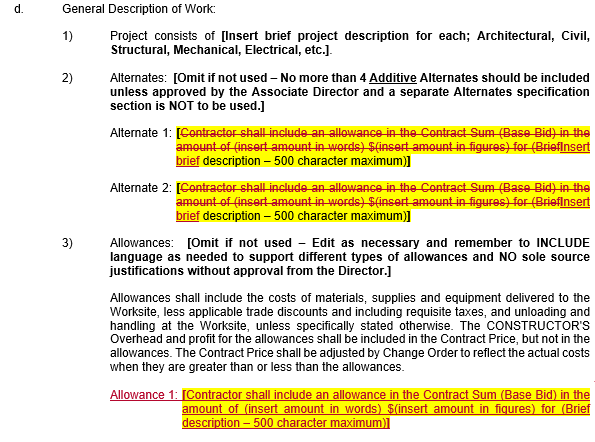 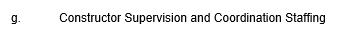 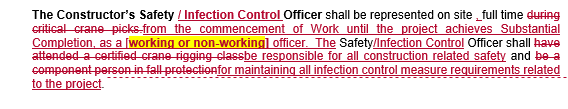 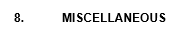 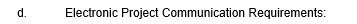 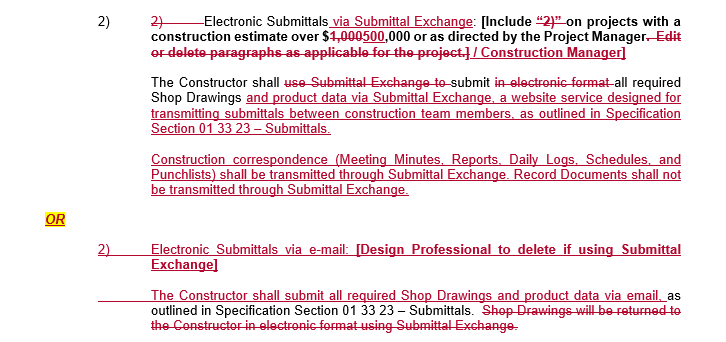 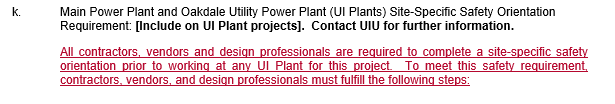 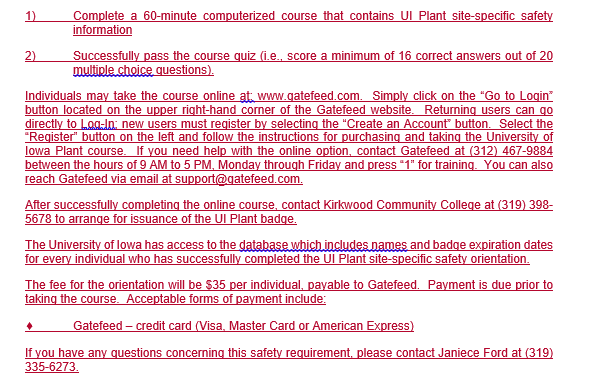 01 33 23 SUBMITTALS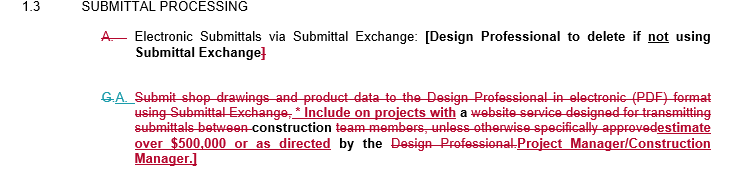 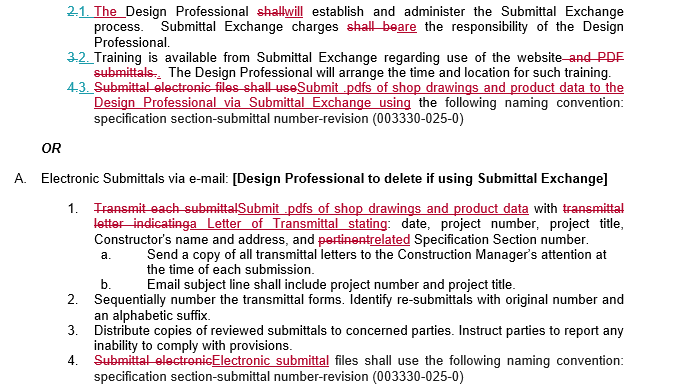 INFORMAL BID DOCUMENTS00 73 13 INSTITUTION REQUIREMENTS
00 74 13 PROJECT REQUIREMENTS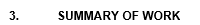 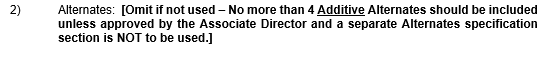 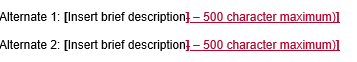 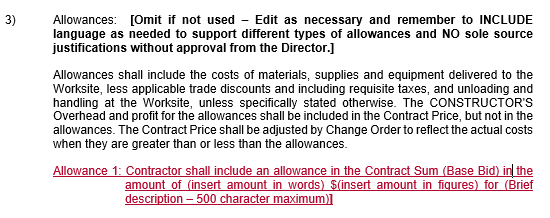 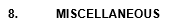 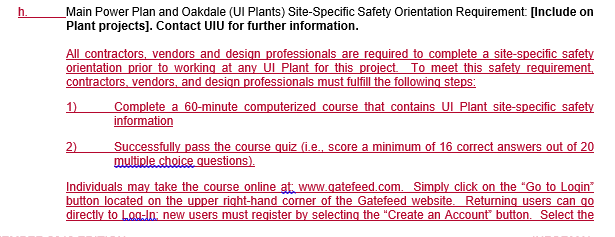 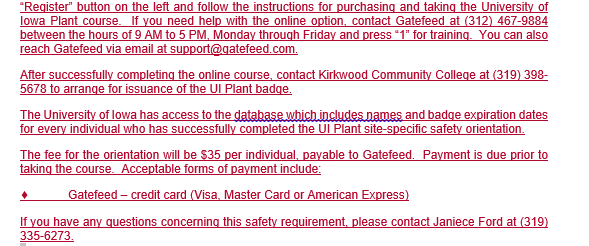    01 33 23 SUBMITTALS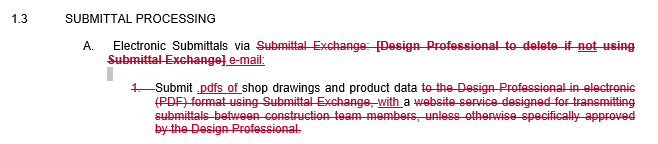 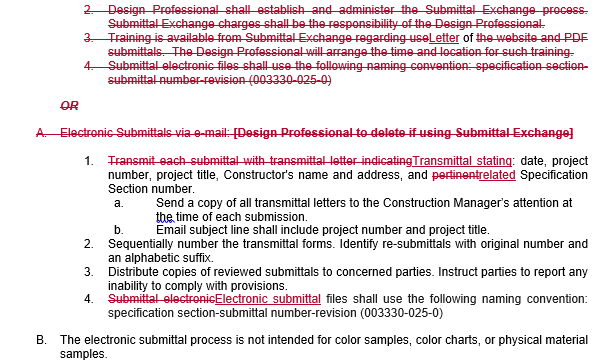 A/E Agreement (PSA)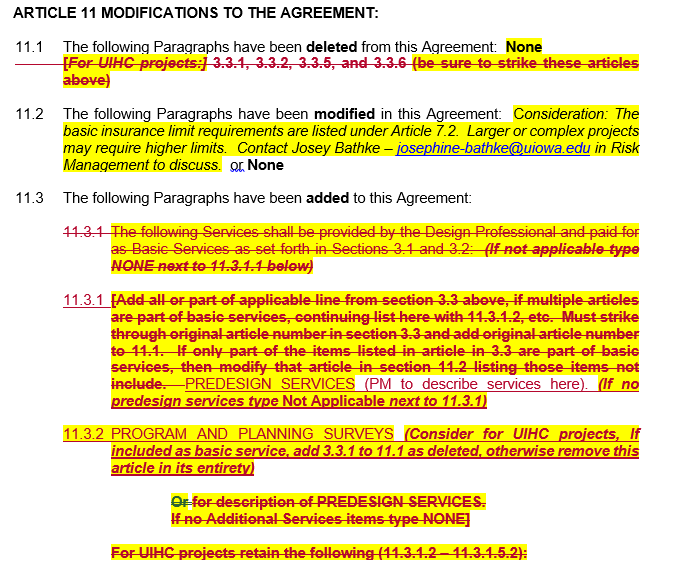 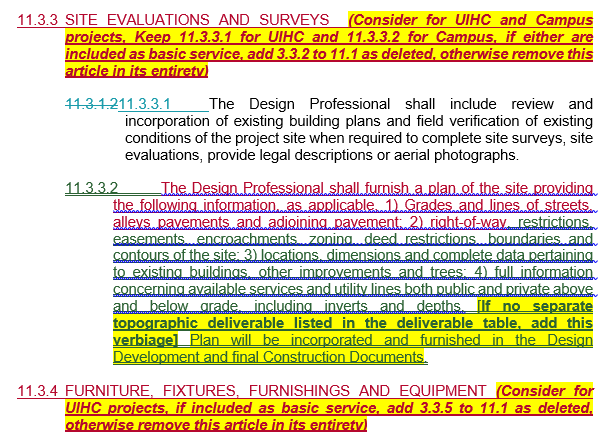 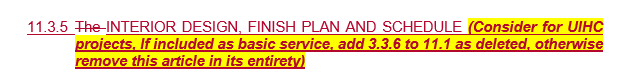 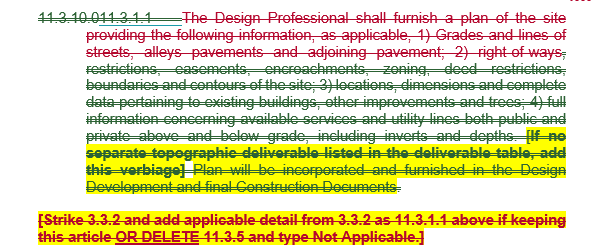 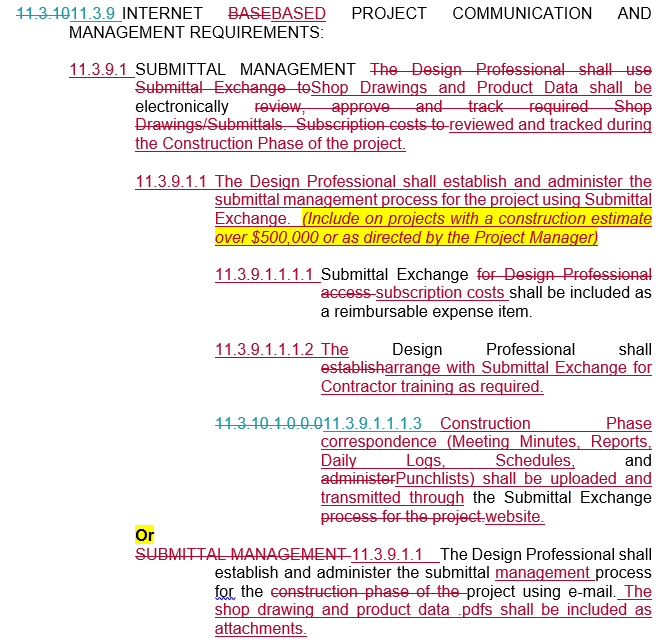 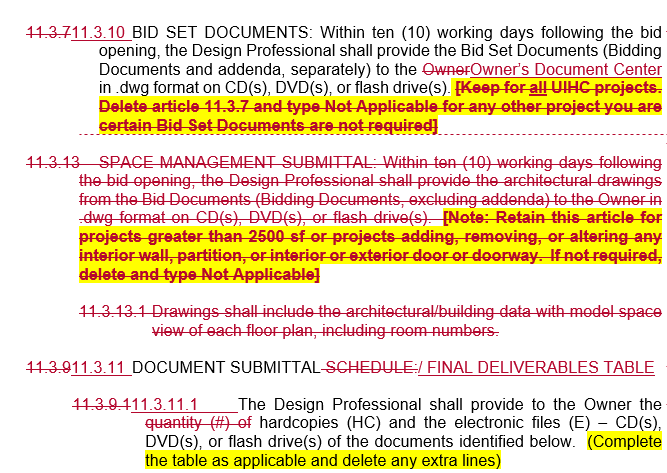 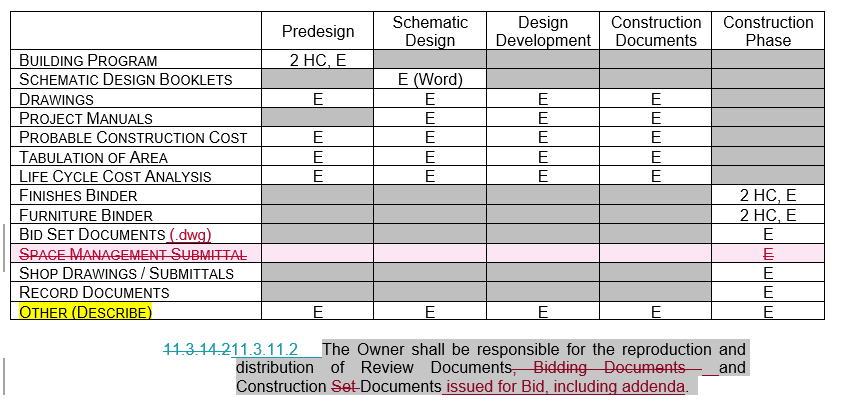 Special Services Agreement (PSA)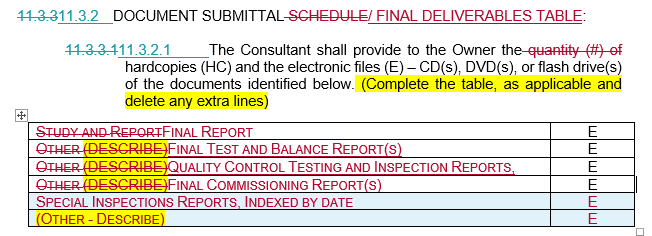 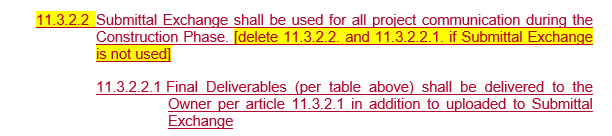 Exhibit B – Reimbursable Guidelines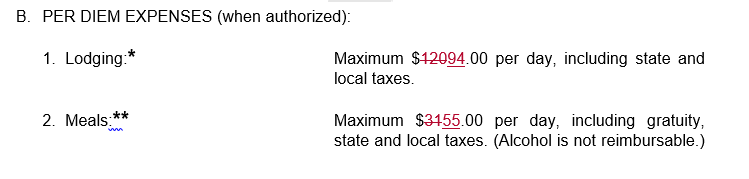 